Background (Any relevant context: Why this case? Why now? Why this method?)[Add text here]What happened? (Outline activities, actions etc. undertaken)[Add text here]What were the outcomes?[Add text here]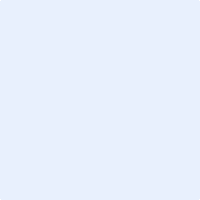 Conclusions[Add text here]